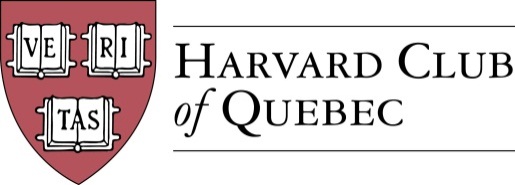 Minutes of the Harvard Club of Québec Board of Directors MeetingHeld on 24 March 2016 in MontréalPresent: Marc Novakoff, President, Han-Ru Zhou, Secretary, Marco Cianflone, Treasurer, Morgan Carter, Joseph Cianflone and Cassy WangObserver: Anna K  Piotrowska, Events OfficerAbsent: André Picard, Executive Vice President, Mitchell Miller, Vice President Communications, Alexandre Abecassis, Marie-Pier St-Hilaire and Louis Philippe Maurice1. QuorumHR Zhou confirms that there is quorum and that the meeting can proceed.2. Approval of the Minutes of the HCQ Board Meeting held on 12 JanuaryJ Cianflone and M Carter proposed amendments to the minutes of the Board meeting held on 12 January 2016.The Board approved the amended minutes of its meeting held on 12 January 2016.3. Review of Past HCQ ActivitiesBoard members reported on the Global Networking Night held at Rosalie Bar on 12 January 2016, the event « Le gouvernement du Québec est-il prêt pour 2020? Diagnostic et Enjeux » with Lucienne Robillard and Alain Dubuc, held at the offices of CIRANO on 28 January 2016, the annual HAA Leadership Conference in Cambridge, MA on 4-6 February 2016, and the event “Entrepreneurship in Israel” with the Consul General of Israel Ziv Nevo Kulman held at the offices of Faskens on 25 February 2016.4. Finances and TreasuryM Cianflone presented the Club’s Interim Financial Statements for the period from 30 June 2015 to 24 March 2016. As of 24 March 2016, the balance in the Club bank account stands at $2,892.31.5. Report on Club MembershipHR Zhou presented the updated list of Club members. The Club has currently 256 members.6. Club Communications C Wang reported on the Club Facebook page, which now has 121 members.The Board members discussed matters regarding the Club Newsletter.The Board members discussed the idea of ordering a Club portable banner for display at Club events and Club promotional materials. M Cianflone agreed to make inquiries regarding the orders.7. Community ServiceM Carter reported on the Club initiatives in community and public service through the (now defunct) HAA Global Month of Service and the Harvard Summer Volunteer Program.The Board agreed to create a committee on community service led by M Carter and A Kpiotrowska.9. Forthcoming EventsThe Board reviewed and discussed the following Club events:-	the 5th joint HCQ/CIRANO event on health-	the Annual Quebec City Club Dinner at La Citadelle de Québec-	an event on the history of the Russian Consulate in Montreal in spring 2016 -	an event at the Musée d’Art Contemporain (MAC) with Alexandre Taillefer in spring 2016-	the 5th joint HCQ/CIRANO event-	the cabane à sucre day at Cabane Chez Jean with the Yale Club of Quebec on 5 April 2016-	the annual US Consul reception in May/June 2016-	the Speaker Series For Young Professionals (SSFYP) with Mitch Joel (Twist Image)-	the Global Diplomacy Lab in fall 2016-	a social entrepreneurship event-	the New City Vanguard Conference in summer 201710. Nominating Committee (Art. VIII Section 1 of the HCQ Constitution)M Novakoff reported on the recruitment of new Board members.11. Harvard Book PrizeM Novakoff reported on the Club’s sponsorship of the Harvard Book Prize.12. Next Board MeetingThe next Board meeting and Annual General Meeting will be held on the same day as the next Global Networking Night (venue tbc).13. VariaM Novakoff suggested that the Board discuss at the next meeting Club initiatives regarding the celebrations in 2017 of the 375th anniversary of the foundation of Montreal, of the 150th anniversary of Confederation, of the 50th anniversary of Expo 67There being no further business, the meeting concluded.* * *Minutes prepared by Han-Ru Zhou.Marc NovakoffPresidentHan-Ru ZhouSecretary